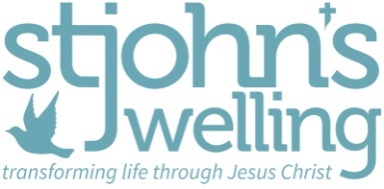 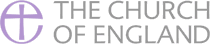 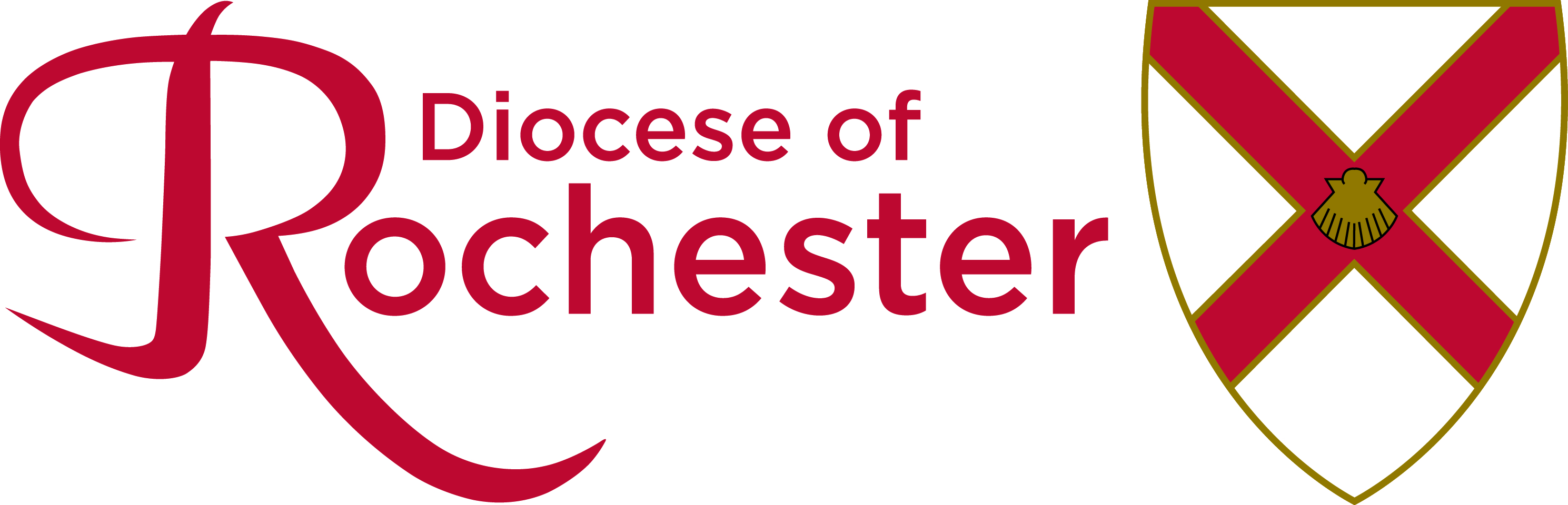 Application FormPlease complete this form in black ink or electronically, answering all questions in full.  If a paper application, continue on a separate sheet if necessary.Part APERSONAL DETAILSEDUCATIONAL AND TRAINING DETAILS					PART BSecondary and Higher Education			EMPLOYMENT DETAILS								PART CPresent or most recent employmentPrevious employment - Starting with the most recent(continue on separate sheet if required)INFORMATION IN SUPPORT OF YOUR APPLICATION			PART DAdditional InformationPlease include here anything that you have been unable to include elsewhere that may be relevant to your application and your description of who you are, eg* How you feel about your career to date* Specific achievements and how they could be applied to our work* Any specialised knowledge you consider relevant to your application* Any other information to support your applicationPlease feel free to use an additional sheet if necessary.SUPPLEMENTARY INFORMATION							PART EParticular RequirementsIt is our policy to ensure that all applicants are given full consideration for employment and that all candidates are fairly selected for interviewPlease give any details of any particular arrangements you will need us to make in order for you to attend an interviewPlease describe any particular requirements you may need at work, these can be discussed with you at interviewCriminal ConvictionHave you ever been convicted of a criminal offence other thanMotoring offences and spent convictions?					YES/NOIf yes, please specify on a separate sheet and attach to this formDo you hold a current driving licence? (This is not a requirement of the job)	YES/NOAre there any restrictions on you taking up employment in the UK?			YES/NOThe successful candidate will be required to produce their passport to verify this statementREFERENCESTO THE BEST OF MY KNOWLEDGE AND BELIEF THE INFORMATION SUPPLIED BY ME IS CORRECTSigned……………………………………………………….		Date………………………. Please save the form and email to pcc@stjohnswelling.org.uk, orpost to The Vicar, St John’s Vicarage, Danson Lane, Welling DA16 2BQFor all other enquiries, contact The Church Administrator:E: office@stjohnswelling.org.uk / T: 020 8303 1107GUIDANCE NOTES ON COMPLETING THE APPLICATION FORMThe purpose of these notes is to provide you with some guidance on completing the application form.Please DO NOT(a)	submit a CV instead of completing this form(b)	enclose additional material with this form, (eg, printed matter), other than additional pages when you run out of space on the form.The job description and person specification will list the skills, knowledge, qualifications and experience required.The application form plays an important part in the selection process – both in deciding whether or not you will be short-listed for interview and as a basis for the interview itself.GENERAL POINTSPart A – Personal DetailsThis section asks for some basic details about yourself.  Please fill in the details as requested.Part B – Education and TrainingPlease give as many details as you can about your education and training.  Formal qualifications and relevant experience or training will be considered whether it be at work, in the home or in your social life.Part C – Employment DetailsPlease include a brief summary of the main duties and responsibilities in your present and in any previous position.  Check that dates are correct and in the right order.  Where you have a break in your employment history, please give details about the date and what you were doing at this time, (eg, travelling, bringing up a family, studying, unemployed).Part D – Information in support of your applicationThis is your opportunity to give information about your abilities, experience, skills, knowledge and achievements from all areas of your life, (eg, home, work, leisure interests), that you believe will demonstrate how you would meet the requirements of the advertised post.Do not repeat your career history in this section; and please specify examples of your own responsibilities and achievements, (not those of your section, branch or department), which are relevant to the successful undertaking of this post.Please remember that the selectors can only use the information you provide on your application and will not make assumptions or deductions.  You must provide evidence by describing or explaining the things you have done or achieved which demonstrate that you can meet the requirements rather than just saying that you can.Part E – Supplementary informationPlease use this section to assist us in making the interview process as fair as possible for everyone.  If you have any particular needs please let us know.  This will also give us the opportunity to discuss any needs you may have while at work.We also need you to let us know if you have ay unspent criminal convictions, and also whether you are entitled to work in the UK.   For some posts you will be required to obtain DBS Disclosure – if this is the case details will have been given on the advertisement.Please think carefully about your references.  You are asked to give at least two employers.  If you are a school or college leaver you should give your head-teacher or college course leader’s details.  If you have had a Saturday job you could use those details.Part F – Mission, Values and Vision of St John’s Church, WellingOur Mission Transforming Life Through Jesus ChristOur VisionA thriving, welcoming, all-age community where all are encouraged to grow in faith, walk close to God and live holy lives, where everyone is enabled to explore and develop the gifts that God has given them, that seeks humbly to serve the whole body of Christ in Welling and Bexley, and that is actively engaged in transforming individual lives, the local area and the wider world.Our ValuesDaily depending on God’s grace and forgiveness, we value:Bible centred teachingHoly livingGenuine worshipHoly Spirit led ministryAll people matterActive compassionRelevant evangelismAll people growingPrayer underpins our lifePosition applied forPosition applied forFamily Name (BLOCK CAPITALS)Other Names in FullMarital Status and preferred TitleNational Insurance NoPermanent AddressTelephone NoHomeMobileE-mail addressTemporary Address (if applicable)Telephone NoAgeSecondary Schools attendedfromtoDetails of subjects, and examination results University/College (and other Further Education)fromtoDetails of subjects and examination results and qualifications heldAttendance at training courses relevant to your employmentAttendance at training courses relevant to your employmentAttendance at training courses relevant to your employmentAttendance at training courses relevant to your employmentCourse titleOrganising bodyOrganising bodyDate and detailsMembership of professional bodiesMembership of professional bodiesMembership of professional bodiesMembership of professional bodiesBodyBodyBodyDate of admissionEmployer’s NameEmployer’s NameEmployer’s addressEmployer’s addressPostcodeJob TitleDate commencedDate of leaving (if applicable)Brief description of duties and responsibilitiesBrief description of duties and responsibilitiesWhat is your present or last salary:What is the earliest you could take up the appointment:EmployerFromToJob Title & DutiesJob Title & DutiesJob Title & DutiesJob Title & DutiesJob Title & DutiesReason for leavingReason for leavingReason for leavingReason for leavingReason for leavingEmployerFromToJob Title & DutiesJob Title & DutiesJob Title & DutiesJob Title & DutiesJob Title & DutiesReason for leavingReason for leavingReason for leavingReason for leavingReason for leavingEmployerFromToJob Title & DutiesJob Title & DutiesJob Title & DutiesJob Title & DutiesJob Title & DutiesReason for leavingReason for leavingReason for leavingReason for leavingReason for leavingEmployerFromToJob Title & DutiesJob Title & DutiesJob Title & DutiesJob Title & DutiesJob Title & DutiesReason for leavingReason for leavingReason for leavingReason for leavingReason for leavingGive reasons why you think you would be suitable for this post relating your skills, qualifications, experience and training to the job descriptionAre you a member of the Church of England?     YES/NOIf ‘NO’ please state if you belong to any other Christian Church or Religious BodyIf ‘YES’ please state your regular place of worshipThe Mission, Values and Vision of St John’s Church, Welling can be found at http://www.stjohnswelling.org.uk/welcome/what-we-believe/ (and in Part F below)Do you feel able to support these values?   YES/NODetails of voluntary work, or other relevant experiencesOutside interests, hobbies, sports, membership of societies, etc.Please describe your faith journey and experiencePlease give the names and addresses of referees who have knowledge of your work and character.  These should include at least two employers you have worked for previously (or one employer and a course tutor if you are currently in education), and a current church leader who knows you well.Please give the names and addresses of referees who have knowledge of your work and character.  These should include at least two employers you have worked for previously (or one employer and a course tutor if you are currently in education), and a current church leader who knows you well.Please give the names and addresses of referees who have knowledge of your work and character.  These should include at least two employers you have worked for previously (or one employer and a course tutor if you are currently in education), and a current church leader who knows you well.NamePositionPositionAddress or email addressAddress or email addressAddress or email addressTelephoneTelephoneMay we approach your referee without further reference to you?May we approach your referee without further reference to you?Yes/NoNamePositionPositionAddress or email addressAddress or email addressAddress or email addressTelephoneTelephoneMay we approach your referee without further reference to you?May we approach your referee without further reference to you?Yes/NoNamePositionPositionAddressAddressAddressTelephoneTelephoneMay we approach your referee without further reference to you?May we approach your referee without further reference to you?Yes/No